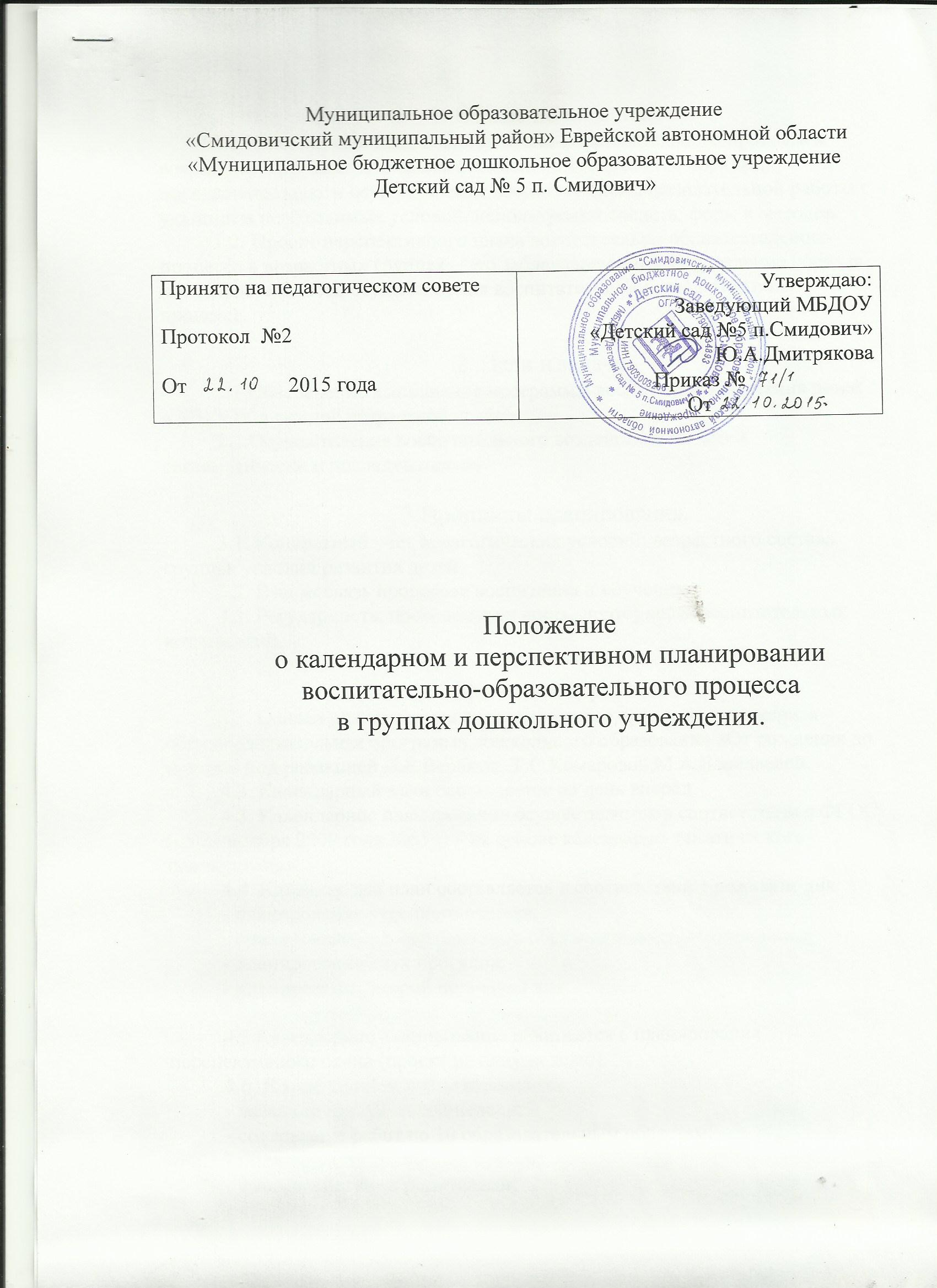 1. Общие положения.1.1.Календарный план воспитательно-образовательного процесса в возрастных группах – это заблаговременное определение порядка, последовательности осуществления воспитательно-образовательной работы с указанием необходимых условий, используемых средств, форм и методов.1.2. Проект перспективного плана воспитательно-образовательного процесса в возрастных группах – это заблаговременное определение порядка, последовательности осуществления воспитательно-образовательного процесса.2. Цели и задачи.2.1.Обеспечение выполнения программы воспитания и обучения детей в МБДОУ в каждой возрастной группе.2.2.Осуществление воспитательного воздействия на детей систематически и последовательно.3.Принципы планирования.3.1. Конкретный учёт педагогических условий: возрастного состава группы, условий развития детей.3.2. Взаимосвязь процессов воспитания и обучения.3.3. Регулярность, последовательность, повторность воспитательных воздействий.4. Организация работы.4.1. Основа планирования педагогического процесса – примерная общеобразовательная программа дошкольного образования «От рождения до школы» под редакцией Н.Е.Вераксы, Т.С.Комаровой,М.А.Васильевой.4.2. Календарный план составляется на день вперёд.4.3. Календарное планирование осуществляется в соответствии с ФГОС (от 23 ноября 2009 года №655) – на основе календарно-тематического планирования.4.4. Календарный план составляется в соответствии с режимом дня:- планирование утреннего отрезка;- планирование непосредственно образовательной деятельности;- планирование двух прогулок;- планирование второй половины дня;- планирование вечернего отрезка времени.4.5.Календарное планирование начинается с планирования перспективного плана (проект на одну неделю).4.6. В календарном плане отражается:- название тематической недели;- содержание работ по 10 образовательным областям;- индивидуальная работа с детьми;- взаимодействие с родителями;- развивающая предметно-пространственная среда;- подробный план-конспект в разделе НОД;- совместная деятельность педагога с детьми;- самостоятельная деятельность детей.4.7. Проект составляется на одну неделю и осуществляется на основе циклограммы; сетки НОД, утверждённой заведующей.4.8.Календарное планирование, планирование проекта на одну неделю осуществляется обоими воспитателями группы.4.9. Перспективные и календарные планы, задачи к образовательным областям должны отражать возрастные и индивидуальные особенности развития детей данной группы, задачи ДОУ, условия ДОУ, направление ДОУ, региональный компонент.5. Документация и ответственность.5.1. Календарный и перспективный  план (проект) являются обязательными документами воспитателя.5.2. Контроль за календарным и перспективным планированием осуществляется старшим воспитателем МБДОУ ежемесячно с соответствующей пометкой: дата проверки, надпись: «План проверен, беседа проведена, рекомендовано: 1…,2…,3… и т.д.»